期末检测卷时间：90分钟　满分：100分一、基础训练营(39分)1．从括号里找出加点字的正确读音，画“____”。(4分) 率领(shuài　lǜ)					慰藉(jiè　jí)澎湃(bài　pài)  					掂量(diàn　diān)2．读拼音，写词语。(5分)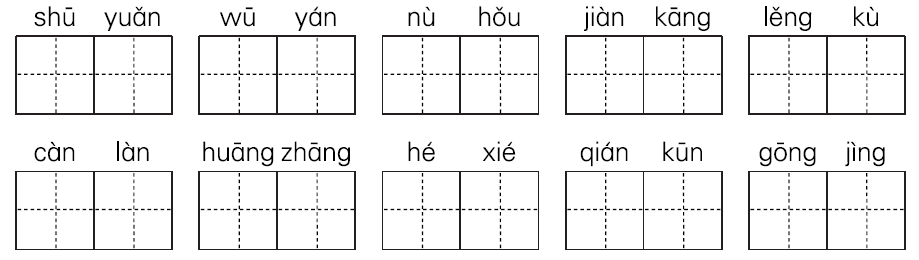 3．比一比，再组词。(4分)4．把下列词语补充完整。(4分)欣(　　)若(　　)	(　　)(　　)地阔		一丝(　　)(　　)从(　　)不(　　)  以(　　)乱(　　)  	(　　)水(　　)龙(　　)山(　　)水  鲲鹏(　　)(　　)5．根据加点字词的特点，照样子，写词语。(3分)生气勃勃(ABCC式)：___________　____________　___________九天揽月(含数字)：___________　____________　___________6．照样子，在括号里填上适当的词语。(4分)例：(袅袅)的炊烟(　　　　)的恐龙				(　　　　)的芦花鞋(　　　　)的风景画　　　	(　　　　)的双龙洞7．给加点的字选择正确的解释。(4分)【赖】A.依靠；B.责怪；C.不好，坏；D.不承认自己的错误或责任。(1)你欠别人的钱，这个账是赖不掉的。					  (　　)(2)这件事大家都有责任，不能赖哪一个人。			  (　　)(3)我们团队今天顺利完成任务，有赖于大家的努力。	  (　　)(4)今年庄稼长得真不赖。									  (　　)8．选择正确的关联词填空。(3分)即使……也……   因为……所以……   尽管……还是……(1)(　　　　)遭到敌人的毒打，雨来(　　　　)绝不说出李大叔的下落。(2)(　　　　)家人不让青铜去卖鞋，他(　　　　)坚持要去。(3)(　　　　)它是那么生气勃勃，天真可爱，(　　　　)你绝不会责打它。9．按要求写句子。(8分)(1)几场春雨过后，许多鲜嫩的笋从土里长了出来。(改为拟人句)_____________________________________________________(2)海上日出的景象很美。(改为感叹句)_____________________________________________________(3)恐龙学会了飞翔。(扩句)_____________________________________________________(4)《宿新市徐公店》的作者是杨万里写的。(修改病句)_____________________________________________________二、综合展示厅(5分)10．从你最近了解的新闻中选一则感兴趣的和同学交流。要求：说清楚新闻的来源、事件的内容，适当加上自己的看法。______________________________________________________________________________________________________________三、课本直通车(18分)11．比比看，谁的积累多。(8分)(1)儿童急走追黄蝶，__________________________。(2)梅子金黄杏子肥，__________________________。(3)《蜂》中的名句是：采得百花成蜜后，___________________？(4)雾锁山头山锁雾，________________________。(5)__________________________，近水远山皆有情。(6)__________________，只有敬亭山。(7)生于忧患而________________________。(8)天行健，__________________________。12．按课文内容填空。(10分)(1)《海上日出》是按照____________________________的顺序来写的，文章结尾用反问句“_____________________________”做总结，表达了作者对这一奇观的______________之情。(2)在《清平乐•村居》中，作者通过描写大儿__________，中儿____________，小儿____________，给我们勾勒了一幅生动的农家生活画面。(3)《墨梅》一诗中的名句是“____________________，____________________”。王昌龄用诗句“______________________，______________________”来表达自己______________________________。四、阅读检测台(18分)(一)磨针溪，在象耳山下。世传李太白读书山中，未成，弃去。过是溪，逢老媪方磨铁杵。问之，曰：“欲作针。”太白感其意，还卒业。13．解释下列加点的字词。(4分)(1)未成，弃去(　　　　)　　　(2)逢老媪方磨铁杵(　　　　)(3)太白感其意(　　　　)      (4)还卒业(　　　　)14．翻译下面的句子。(2分)问之，曰：“欲作针。”______________________________________________________________________________________________________________15．“铁杵成针”的故事后来成为一句俗语：________________________________________________。(1分)(二)信念的力量有个孩子无意中把一颗杏核埋在墙角下边。杏树苗居然冲破坚硬的壳和多石的土地，向蓝天露出笑脸。不久，这个孩子发现了这孤孤单单的杏树。“嘻，这是什么树苗？把它的尖儿掐了，看它能长成什么怪样！嘻嘻！”杏树受了伤害，却没有死，在掐去尖儿的地方长出两枝小杈。“这是什么东西？怎么到墙脚下来了！”孩子的父亲觉得奇怪，不由分说，用斧头从根部砍断杏树。杏树流着眼泪在雪下过了一个严酷的冬天。可春天一到，它又抽出芽来。当它到开花的年龄的时候，孩子的爷爷又觉得碍眼，便锯去了几个枝杈。掐尖、斧砍、锯杈并没有熄灭杏树心头的火焰。当又一个春天到来的时候，杏树终于长到墙角外边，开出鲜艳的花朵。很多小鸟来赏花，它们望着杏树满是创伤而又弯曲的身体，不由得惊叫起来：“你靠什么力量活下来，又开出这么美丽的花？”杏树回顾自己走过的艰辛道路，沉思很久，最后深情地说：“希望，还有信念。”16．解释词语。(4分)不由分说：_____________________________________________回顾：_________________________________________________17．杏树在成长的道路上经历的困难有：________________________________________________________________________ (4分)18．杏树靠“希望”和“信念”的力量活了下来并开出鲜艳的花朵，它的希望和信念是什么？( 3 分)______________________________________________________________________________________________________________五、习作百花园(20分)19．我们身边的人各有各的优点、长处。比如有的人爱动脑筋，有的人乐于助人，有的人性格开朗，有的人勇敢坚强，还有的人在音乐、美术、小发明等方面有特长……请你拿起手中的笔，以“夸夸________”为题，写一篇习作，表达对他人的赞美之情。期末检测卷一、1.shuài　jiè　pài　diān2．疏远　屋檐　怒吼　健康　冷酷　灿烂　慌张　和谐　乾坤　恭敬3．示例：　　　4．喜　狂　天　高　不　苟　容　迫　假　真　车马　依　傍　展　翅5．示例：得意扬扬　千里迢迢　炊烟袅袅	八面玲珑　五彩缤纷　六亲不认6．示例：笨重　温暖　和谐　美丽7．(1)D　(2)B　(3)A　(4)C8．(1)即使　也　(2)尽管　还是 (3)因为　所以9．(1)几场春雨过后，许多鲜嫩的笋从土里探出头来。(2)海上日出的景象多美呀！(3)示例：不会飞的恐龙终于学会了飞翔。(4)《宿新市徐公店》的作者是杨万里。(或：《宿新市徐公店》是杨万里写的。)二、10.示例：昨天，我从澎湃新闻上看到，广西鹿寨县十里亭收费站旁发生车祸，一辆满载木材的货车侧翻压到三轮车，致三轮车司机死亡，车上搭载的9人均是学生，多名学生受伤。这个消息让人心痛，我们在乘车时要对乘车安全引起足够的重识，不能乘坐无证车辆。三、11.(1)飞入菜花无处寻(2)麦花雪白菜花稀　(3)为谁辛苦为谁甜　(4)天连水尾水连天　(5)清风明月本无价 (6)相看两不厌　　　(7)死于安乐(8)君子以自强不息12．(1)早晨太阳变化　这不是很伟大的奇观吗？赞美　(2)锄豆　织鸡笼　剥莲蓬(3)不要人夸好颜色　只留清气满乾坤　洛阳亲友如相问　一片冰心在玉壶　冰清玉洁、坚持操守四、(一)13.(1)放弃　(2)碰上 (3)被……感动　(4)完成了学业14．(李白)问这位老妇人在干什么，(老妇人)说：“要把这根铁棒磨成针。”15．只要功夫深，铁杵磨成针(二)16.不容人分辩、解释。回忆过去发生的事情。17．冲破坚硬的壳和多石的土地；被掐尖；被斧砍；被锯杈。18．一定要长大并且开花。五、19.略。